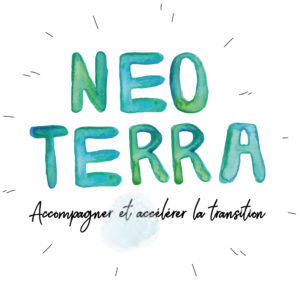 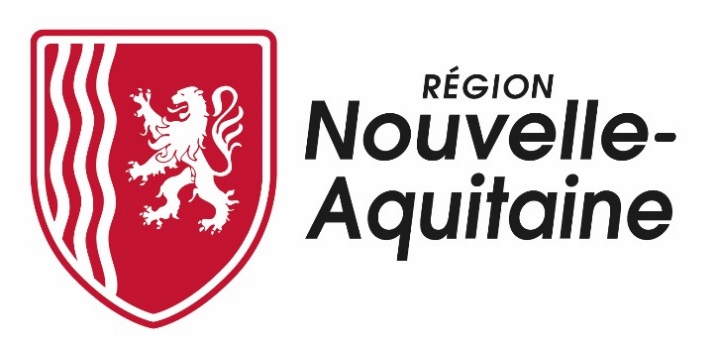 DOSSIER DE CANDIDATUREAppel à projets – « continuités écologiques en Nouvelle Aquitaine» 2020/2021Ambition 9 de NEOTERRA« 100% de ressource hydrique et milieux aquatiques en bon état d’ici 2027 »Ce dossier doit être renseigné et retourné pour candidater à l’Appel à projets « continuités écologiques aquatiques » lancé par la Région Nouvelle-Aquitaine. Les dossiers peuvent être déposés jusqu’au 31 mars 2021 pour la première séquence et jusqu’au 30 juin 2021 pour la seconde séquence. Pour plus d’information sur les objectifs, le contenu et les bénéficiaires de cet appel à projets, merci de se référer au règlement dédié.Ce dossier de demande d’aide est un premier recueil d’informations qui va permettre aux services de la Région Nouvelle-Aquitaine de prendre connaissance de votre projet et d’étudier la manière dont la Région peut accompagner au mieux celui-ci.Pour la Région, ce document est à remplir et à retourner par courrier postal à :Mr le Président du Conseil Régional Hôtel de RégionDirection de l’Environnement / Service Eau14 rue François de Sourdis33077 BORDEAUX cedexEt par courrier électronique à l’adresse suivante :eau@nouvelle-aquitaine.frPour les dossiers faisant l’objet d’une demande de co-financements auprès des Agences de l’Eau, le dépôt des dossiers de sollicitation doit être effectué :pour l’Agence de l’Eau Loire Bretagne : Formulaire de candidature réservé aux personnes physiques : https://www.demarches-simplifiees.fr/commencer/agence-eau-lb-aap-maq-particulierFormulaire de candidature réservé aux personnes morales (entreprises, associations, collectivités..) : https://www.demarches-simplifiees.fr/commencer/agence-eau-lb-aap-maqpour l’Agence de l’Eau Adour Garonne : à l’adresse : « eau@nouvelle-aquitaine.fr ». Le dépôt sur le site de la Région vaut dépôt à l’Agence de l’Eau Adour GaronneA- 	COMPOSITION DU DOSSIERB- 	PRESENTATION DU DEMANDEUR A/ IDENTITE DU DEMANDEURC- 	DESCRIPTION DU PROJETRappel des objectifs de l’appel à projets « Continuités écologiques » (Extrait du règlement de l’appel à projets) :A travers cet appel à projets, les objectifs recherchés par la Région sont d’amplifier et de susciter rapidement, auprès des propriétaires d’ouvrage, la réalisation de travaux de restauration de la continuité écologique des cours d’eau en offrant des solutions de financement associant les Agences de l’Eau Adour Garonne et Loire Bretagne qui couvrent, tout ou partie, les bassins versants de Nouvelle Aquitaine afin de contribuer:à la préservation et la restauration des milieux naturels aquatiques à la diminution de la fragmentation des cours d’eauà la restauration des espèces migratrices amphihalines et patrimonialesLes périmètres d’actions de l’appel à projets concernent :1/Les axes relevant de la liste de cours d’eau et portions de cours d’eau intégrée à la politique « apaisée » (plan d’actions Ministère TES du 20 juin 2018) de restauration de la continuité écologique (cf cartographie annexe 1) qui reprend en grande partie les axes prioritaires de restauration des poissons migrateurs des SDAGE(s) Adour Garonne et Loire Bretagne ; 2/les axes de têtes de bassin versant relevant de la liste 2 du classement des cours d’eau (Art L214-17 CE) et de la liste 1 (projet identifié dans un outil opérationnel de gouvernance sur l’eau-CTMA, Contrat de Rivière, PPG..) souvent caractérisés par des milieux aquatiques de bonne qualité biologique.Les actions financées au titre du présent appel à projets portent sur :Equipement d’ouvrage :étude technique directement liée à la réalisation de travaux de restauration de la continuité écologique travaux d’aménagement de passe à poissons (montaison, dévalaison), d’arasement partiel, dispositif de contournement, rampes, pré-barrages, arches, pont cadre, micro seuils, déflecteurs…frais de maitrise d’œuvre (max 10% du cout des travaux)Effacement d’ouvrage :étude technique directement liée à la réalisation de travaux de restauration de la continuité écologique (dont étude connexe archéologique si demandé)acquisition de parcelles situées dans la zone d’emprise des travaux (hors bâti)travaux d’effacement de l’ouvragetravaux connexes d’aménagement du lit majeur dans la zone d’emprise des travaux (aménagement du lit et des berges attenantes, de zones humides associées, prise en compte des usages impactés sur l’emprise des travaux…)suivi immédiat avant et après travaux, jusqu’à 1 an permettant de montrer rapidement les résultats, et la communication associée au projetfrais de maitrise d’œuvre (max 10% du cout des travaux)Les obstacles à la continuité écologique concernés par les travaux sont les barrages, seuils, aménagements transversaux et plans d’eau situés sur les cours d’eau relevant des listes éligiblesVeuillez décrire votre projet dans les rubriques ci-dessous en tenant compte des objectifs et des attendus de l’Appel à projets « Continuités écologiques » INTITULE DU PROJET : Résumé en quelques lignes du projet :Objectifs :Description détaillée du projet (10 pages maximum) : Cette description sur format libre doit permettre de préciser le projet. Des annexes (devis, cartes, schémas, …) peuvent être joints afin de faciliter la compréhension et la portée du projet. Eléments attendus (cf paragraphe VII du Règlement): - genèse du projet, contexte, enjeux et/ou besoins adressés, ambition du projet, objectifs recherchés / principaux résultats attendus, organisation et descriptif détaillé du projet/étude/travaux, - montage administratif et financier, moyens mobilisés, calendrier, phasage, … ; - partenaires / parties prenantes (et rôles dans le projet) ;  - freins éventuels à lever ; - modalités (si envisagé) pour le suivi après travaux (indicateur(s) de résultats à court ou moyen terme).-plans, cartes et photos des zones concernées par le projet, schémas et fiches de synthèse permettant d’éclairer le descriptif du projet, devis relatifs aux travaux, …. Thématiques, mots clés : Echéancier prévisionnel du projet (date prévisionnelle de commencement / fin de l’opération / phasage du programme) Portée géographique : D- 	FINANCEMENT DU PROJET HT	 TTCRappel : application des règles d’encadrement communautaire des aides pour les propriétaires publics et/ou privés avec usage économique (selon le statut de l’entreprise, entre 40% et 60% maximum d’aides publiques)Je soussigné(e)Représentant (nom de la structure)Certifie exact les renseignements fournis dans ce dossier et m’engage à fournir les informations et documents qui me seront demandés par les services de la Région et de l’Agence de l’Eau pour étudier ma demande d’aide ;Certifie que l’organisme représenté justifie d’une situation financière saine et est à jour de ses obligations sociales et fiscales.Le code général des collectivités territoriales encadre les financements que peuvent attribuer les Régions aux porteurs de projets.M’engage pour ce qui concerne le présent projet à informer les services de la Région Nouvelle-Aquitaine:- de toutes les demandes d’aide présentées auprès d’autres collectivités territoriales ou établissements publics de coopération intercommunale (département, communauté d’agglomération, communauté de communes, communes…),- de toutes modifications du programme d’actions, de l’opération ou de son déroulement,- de tout changement de situation juridique,- des suites données à ces demandes d’aide (accord ou refus, montant de l’aide accordée, conditionnement éventuel,…).Il est rappelé que toute fausse déclaration expose au reversement des aides indûment perçues et aux mesures prévues par les lois et règlements.Fait à , 	le (Signature et cachet)Le présent dossier complété et signéUn courrier de demande officielle de demande de financementUne copie des statuts du porteur de projetsUne attestation de situation par rapport à la TVA (assujetti ou non)Un relevé d’identité bancaire (doit correspondre au nom et à l’adresse de la fiche INSEE)La délibération (pour les acteurs publics) approuvant le projet et la demande de financement auprès de la Région (et des Agences de l’Eau si sollicitées)Un récépissé de déclaration ou autorisation concernant les travauxUne attestation de propriété de l’ouvrage (ou délégation de maitrise d’ouvrage)Une attestation d’inscription des dépenses au budget de fonctionnement des collectivités pour les travaux d’effacement d’ouvrage susceptibles de bénéficier de 100% d’aide publiqueIMPORTANTCe dossier pourra être complété ultérieurement par tous documents nécessaires à la Région pour assurer l’instruction de cette demande.L’octroi ou non d’une aide publique reste un pouvoir discrétionnaire de la collectivité territoriale. En aucun cas, le dépôt d’un dossier ne vaut accord ni même promesse de financement.Les projets ayant déjà bénéficié d’un financement régional et les dépenses antérieures à la date de dépôt du dossier ne pourront être pris en compte.L’attribution de toute aide publique est subordonnée à une vérification des conditions légales ainsi qu’à une appréciation de son opportunité et de sa valeur en termes de qualité environnementale.Nom ou raison sociale :Nom ou raison sociale :Nom ou raison sociale :Forme juridique de la structure : Collectivités territoriales, EPCI et autres établissements publics (à préciser) :  Associations (à préciser) :  Propriétaires privés (particuliers et entreprise) Forme juridique de la structure : Collectivités territoriales, EPCI et autres établissements publics (à préciser) :  Associations (à préciser) :  Propriétaires privés (particuliers et entreprise) Forme juridique de la structure : Collectivités territoriales, EPCI et autres établissements publics (à préciser) :  Associations (à préciser) :  Propriétaires privés (particuliers et entreprise) N° SIRET      Adresse du siège social :Adresse du siège social :Adresse du siège social :Activité, objet social :Activité, objet social : Code NAF :Site Internet :Représentant légal Coordonnées Nom / Prénom :      Fonction :      Tél. :       Adresse électronique :       Nom / Prénom :      Fonction :      Tél. :       Adresse électronique :      Responsable(s) à contacter pour le projet :Nom / Prénom :      Fonction :      Tél. :       Adresse électronique :      Responsable(s) à contacter pour le projet :Nom / Prénom :      Fonction :      Tél. :       Adresse électronique :      TVA : régime du porteur : assujetti Oui  NonRégime auquel sont soumises les dépenses du projet : le porteur récupère-t-il la TVA pour ce projet ? Oui NonDu       au      Région(s) :      Département(s) :      Commune(s) (précisez Code postal):      Nature des dépensesMontant (en €)Montant (en €)Montant (en €)Nature des ressourcesNature des ressourcesNature des ressourcesNature des ressourcesMontant (en €)Montant (en €)Montant (en €)Montant (en €)TravauxRégion Nouvelle-AquitaineRégion Nouvelle-AquitaineRégion Nouvelle-AquitaineRégion Nouvelle-AquitainePoste 1 : équipementAgence de l’Eau Adour GaronneAgence de l’Eau Adour GaronneAgence de l’Eau Adour GaronneAgence de l’Eau Adour GaronnePoste 2 : effacementAgence de l’Eau Loire BretagneAgence de l’Eau Loire BretagneAgence de l’Eau Loire BretagneAgence de l’Eau Loire BretagnePoste 3 : Tx connexesAutres financeursAutres financeursAutres financeursAutres financeursPrestations de services : étude techniqueAutofinancement :Autofinancement :Autofinancement :Autofinancement :Achats divers /acquisition foncièreMatériel / équipement/ suivi post travauxAutres (préciser) :::::::::: TOTAL GENERAL                                  -                                       -                                       -      TOTAL GENERAL TOTAL GENERAL TOTAL GENERAL TOTAL GENERAL                                        -                                             -                                             -                                             -     